Unhelpful Thinking Styles Ball TossMaterials: 11-12 collapsible storage bins, multi-colored ping pong balls, unhelpful thinking style handouts, Labels and examplesSet up: 10 Bins with unhelpful thinking style labels (1 per bin)Pour balls into 1-2 bins Divide group into 2 or more lines-if you want to make this activity competitive…you can assign specific ball colors to each groupInform participants that you will be reading various examples of negative thoughtsInstruct participants to throw their ball (which represents a negative cognition) into the bin with the label that pertains to the unhelpful thinking style that fits that cognition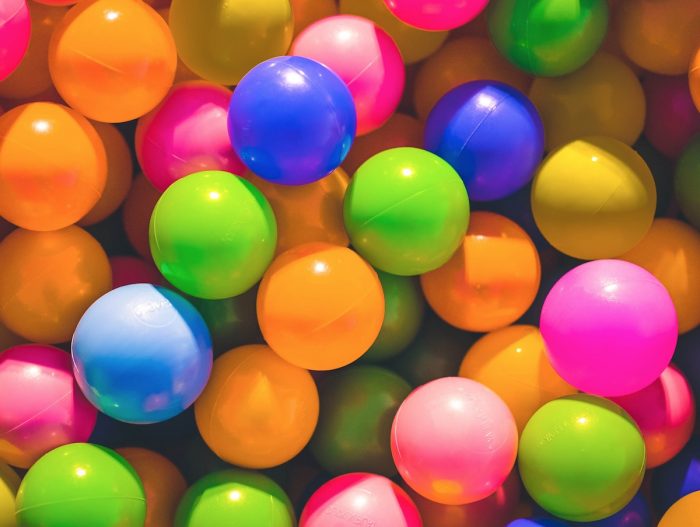 